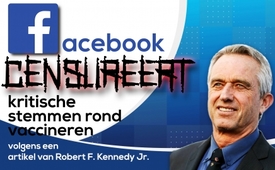 Facebook censureert kritische stemmen over vaccineren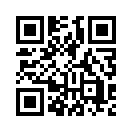 “Op 22 mei verwijderde Facebook mijn interview tien minuten nadat ik het had gepost, zonder commentaar of uitleg.” In zijn hoofdartikel van 9 juni 2020 legt Robert F. Kennedy Jr., voorzitter van Children's Health Defense, de manier bloot waarop sociale mediaplatforms werken met Facebook als voorbeeld: Wie censureert en controleert de wereldwijde informatiestroom?Openhartige mening
Vandaag met een hoofdartikel van Robert F. Kennedy Jr. 

Robert F. Kennedy Jr., voorzitter van Children's Health Defense, een organisatie die zich inzet voor de gezondheid van kinderen, betreurt in zijn hoofdartikel van 9 juni 2020 dat Facebook vertrouwt op de door de Gates gefinancierde WHO, die 'vaccin fake news definieert. Luister naar wat Robert F. Kennedy Jr. daarover te zeggen heeft:  

 “Op 22 mei heeft Facebook mijn IGTV-interview [IGTV is een Instagram-app voor het bekijken van langere video's] met Polly Tommey, oprichter van “The Autism File” en “The Autism Trust”, verwijderd, tien minuten nadat ik het had gepost, zonder commentaar of uitleg. Er waren geen onnauwkeurigheden in de 45 minuten durende video. Elke verklaring kan worden teruggevoerd tot een deskundig wetenschappelijk werk.

Mark Zuckerberg zegt dat Facebook vertrouwt op de Wereldgezondheidsorganisatie (WHO) die bepaalt welke berichten “fake news over vaccins” bevatten. Dit is nu een retorisch stijlmiddel voor elke uitspraak die afwijkt van de officiële uitspraken van de WHO en die vaak een reeks onnauwkeurigheden en onwaarheden bevatten.

De WHO is het instrument van Bill Gates. Gates is de grootste individuele donor van de WHO en de grootste vaccinfabrikant ter wereld. De bekendmaking van de WHO in 2019 dat “het weigeren van vaccinaties” een van de grootste bedreigingen voor de openbare volksgezondheid in de wereld is, bevat op zich al een kolossale hoeveelheid “fake-vaccinatie news”. Deze verklaring van de WHO is typerend voor de manier waarop de dictatoriale controle van Gates de WHO tot een marionet heeft gemaakt voor zijn persoonlijke obsessies en particuliere financiële planning. Gates financiert ook de feiten-check functie van Facebook, die hem de macht geeft om de wereldwijde informatiestroom te censureren en te controleren.

“Waar zijn al mijn vrienden, de liberale voorstanders van de vrijheid van meningsuiting? Hoe lang zullen ze blijven zwijgen?”door ef.Bronnen:https://childrenshealthdefense.org/news/facebook-relies-on-gates-funded-w-h-o-to-define-vaccine-misinformation/?utm_source=salsa&eType=EmailBlastContent&eId=9969b00f-6b52-40bb-a7c8-e12a66c62fda

https://www.who.int/news-room/feature-stories/ten-threats-to-global-health-in-2019Dit zou u ook kunnen interesseren:#Vaccinatie - www.kla.tv/Vaccinatie

#WHO - www.kla.tv/WHO-nlKla.TV – Het andere nieuws ... vrij – onafhankelijk – ongecensureerd ...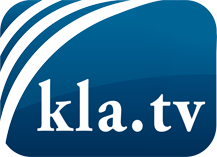 wat de media niet zouden moeten verzwijgen ...zelden gehoord van het volk, voor het volk ...nieuwsupdate elke 3 dagen vanaf 19:45 uur op www.kla.tv/nlHet is de moeite waard om het bij te houden!Gratis abonnement nieuwsbrief 2-wekelijks per E-Mail
verkrijgt u op: www.kla.tv/abo-nlKennisgeving:Tegenstemmen worden helaas steeds weer gecensureerd en onderdrukt. Zolang wij niet volgens de belangen en ideologieën van de kartelmedia journalistiek bedrijven, moeten wij er elk moment op bedacht zijn, dat er voorwendselen zullen worden gezocht om Kla.TV te blokkeren of te benadelen.Verbindt u daarom vandaag nog internetonafhankelijk met het netwerk!
Klickt u hier: www.kla.tv/vernetzung&lang=nlLicence:    Creative Commons-Licentie met naamgeving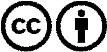 Verspreiding en herbewerking is met naamgeving gewenst! Het materiaal mag echter niet uit de context gehaald gepresenteerd worden.
Met openbaar geld (GEZ, ...) gefinancierde instituties is het gebruik hiervan zonder overleg verboden.Schendingen kunnen strafrechtelijk vervolgd worden.